униципальная нформационнаяазетаТрегубово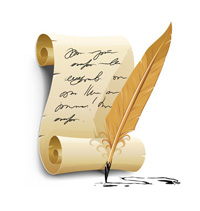 Российская ФедерацияАдминистрация Трегубовского  сельского поселенияЧудовского  района  Новгородской областиПОСТАНОВЛЕНИЕот  06.06.2023     № 72д.Трегубово       В соответствии с Федеральным законом от 06.10.2003г. N 131-ФЗ «Об общих принципах организации местного самоуправления в Российской Федерации», Федеральным законом от 09.02.2009г. N 8-ФЗ «Об обеспечении доступа к информации о деятельности государственных органов и органов местного самоуправления», руководствуясь Уставом Трегубовского сельского поселения Чудовского муниципального  района Новгородской области ПОСТАНОВЛЯЮ:    1.Присвоить сайту Администрации  Трегубовского  сельского поселения Чудовского муниципального района Новгородской области: https://tregubovskoe-r49.gosweb.gosuslugi.ru, статус официального источника информации Администрации Трегубовского  сельского поселения  Чудовского  муниципального района Новгородской области.2. Утвердить прилагаемое Положение «Об официальном сайте Администрации Трегубовского  сельского поселения  Чудовского муниципального  района  Новгородской области » (Приложение).3. Опубликовать настоящее постановление в официальном бюллетене Трегубовского сельского поселения «МИГ Трегубово» и разместить на официальном сайте в сети «Интернет».     4. Контроль за исполнением настоящего постановления  оставляю за собой.Глава поселения                                        С.Б. АлексеевПриложение
к постановлению Администрации Трегубовского  сельского поселения 
от 06.06.2023     № 72Положение
об официальном сайте муниципального образования Трегубовского  сельского поселения Чудовского муниципального района Новгородской области1. Общие положения1.1. Настоящее Положение разработано в соответствии с Федеральным законом от 06.10.2003 №131-ФЗ «Об общих принципах организации местного самоуправления в Российской Федерации», Федеральным законом от 09.02.2009 №8-ФЗ «Об обеспечении доступа к информации о деятельности государственных органов и органов местного самоуправления» и Уставом Трегубовского  сельского поселения Чудовского муниципального района Новгородской области. 1.2. Настоящее Положение определяет порядок организационно-технического обеспечения, а также порядок технического сопровождения (поддержка в работоспособном состоянии) и информационного наполнения официального сайта Трегубовского  сельского поселения Чудовского муниципального района Новгородской области (далее-Сайт).1.3. Сайт является официальным в сети «Интернет».1.4. Основным назначением сайта является информирование населения сельского поселения о деятельности Администрации Трегубовского сельского поселения посредством предоставления пользователям сети «Интернет» доступа к информации, размещенной на сайте.1.5. Официальный сайт — сайт в информационно-телекоммуникационной сети «Интернет», содержащий информацию о деятельности Администрации, электронный адрес, которого включает доменное имя, права на которое принадлежат Администрации сельского поселения.1.6. В случае отсутствия официального сайта у Совета депутатов Трегубовского  сельского поселения официальная информация указанного органа  размещается на официальном сайте Трегубовского  сельского поселения Чудовского муниципального района Новгородской области.1.7.  Информация о деятельности Администрации — информация, созданная в пределах полномочий Администрации, либо поступившая в Администрацию.1.8. Пользователь информацией — гражданин (физическое лицо), организация (юридическое лицо), общественное объединение, государственные органы, органы местного самоуправления и иные лица, осуществляющие поиск информации о деятельности Администрации.1.9. Сайт должен содержать адрес электронной почты, по которому пользователем информацией может быть направлен запрос и получена запрашиваемая информация.1.10. Сайт располагается по электронному адресу: https://tregubovskoe-r49.gosweb.gosuslugi.ru1.11. При использовании, цитировании и перепечатке информации из разделов сайта обязательным требованием является ссылка на электронный адрес сайта. 2. Основные требования при обеспечении доступа к информации о деятельности Администрации Трегубовского  сельского поселения, размещаемой на сайте2.1. Основными требованиями при обеспечении доступа к информации о деятельности Администрации, размещенной на сайте, являются:1)достоверность предоставляемой информации о деятельности Администрации;2) соблюдение сроков и порядка предоставления информации о деятельности Администрации; 3) изъятие из предоставляемой информации о деятельности Администрации сведений, относящихся к информации ограниченного доступа;4) создание Администрацией в пределах своих полномочий организационно-технических и других условий, необходимых для реализации права на доступ к информации о деятельности органов местного самоуправления, а также создание муниципальных информационных систем для обслуживания пользователей информацией;деятельности Администрации, при планировании бюджетного финансирования Администрации. 3. Организационно-техническое обеспечение3.1. Техническое сопровождение сайта осуществляет Исполнитель в соответствии с муниципальным контрактом на оказание услуг по технической поддержке официального сайта Трегубовского  сельского поселения в сети Интернет.Исполнитель в соответствии с муниципальным контрактом на оказание услуг по технической поддержке Трегубовского  сельского поселения осуществляет техническое обеспечение сайта и функционирование всех модулей и систем сайта.3.2. Управление процессом сбора и направления информации о деятельности органов местного самоуправления для размещения в сети Интернет на сайте, осуществляет специалист Администрации Трегубовского  сельского поселения, которому введено это в состав должностных обязанностей размещения информации на сайте муниципального образования (далее Администратор).3.3. Должностные лица Администрации предоставляют администратору информацию в электронном виде для размещения на сайте по мере её появления.3.4. Ответственность за своевременность представления информации, ее полноту, актуальность, точность и достоверность возлагается на должностных лиц Администрации, предоставляющих информацию.3.5. Администратор направляет полученную информацию исполнителю для размещения предоставленной информации в соответствующем разделе сайта.3.6. Ответственность за своевременность и полноту размещения, снятие информации после утраты актуальности несет администратор, разместивший материалы на сайте. 4. Перечень информации, размещаемой на сайте4.1. Размещению на официальном сайте подлежит информация согласно Перечню информации о деятельности Администрации Трегубовского  сельского поселения, размещаемой в сети Интернет, утвержденному Главой поселения.4.2. На официальном сайте размещается информация, представленная органами государственной власти Новгородской области, Чудовского муниципального района и иными органами, и организациями, по согласованию с должностным лицом ответственным за ведение сайта.5. Ответственность за нарушение права на доступ к информации о деятельности Администрации Трегубовского  сельского поселения5.1. Должностные лица органов местного самоуправления, муниципальные служащие, виновные в нарушении права на доступ к информации о деятельности Администрации, несут ответственность в соответствии с законодательством Российской Федерации._____________________________Российская ФедерацияНовгородская область Чудовский районАдминистрация Трегубовского сельского поселенияПОСТАНОВЛЕНИЕот  30.06.2023   № 92                                                                                    д. Трегубово                                                                                    В соответствии с Порядком разработки, реализации и оценки эффективности муниципальных программ, утвержденным постановлением Администрации Трегубовского сельского поселения от  23.11.2015  № 196, Сводной бюджетной росписью бюджета Трегубовского сельского поселения от 30.06.2023ПОСТАНОВЛЯЮ:     1. Утвердить изменения в Муниципальную программу «Создание комфортных условий проживания для населения Трегубовского сельского поселения на 2023 – 2025 годы», утвержденную постановлением Администрации Трегубовского сельского поселения от 26.10. 2022   № 120, согласно Приложению.     2.    Контроль исполнения настоящего постановления оставляю за собой.     3. Опубликовать настоящее постановление в официальном бюллетене Администрации Трегубовского сельского поселения «МИГ Трегубово» и разместить на официальном сайте Администрации Трегубовского сельского поселения в сети «Интернет».     4. Постановление вступает в силу с даты опубликования.Глава поселения       С.Б. АлексеевПриложение Утвержденыпостановлением АдминистрацииТрегубовского сельского поселенияот 30.06.2023 № 92ИЗМЕНЕНИЯв МУНИЦИПАЛЬНУЮ ПРОГРАММУ«Создание комфортных условий проживания для населения Трегубовского сельского поселения на 2023 – 2025 годы»1.  Внести изменения в таблицу пункта 7 «Мероприятия муниципальной программы», изложив ее в следующей редакции:7. Мероприятия муниципальной программыПримечание: при наличии подпрограмм в графе 2 указывается: «реализация подпрограммы …» (без детализации по мероприятиям подпрограммы).   * Объем финансирования, задачи и мероприятия программы могут корректироваться в течение текущего финансового года при внесении изменений в бюджет и после  принятия бюджета  на очередной  финансовый год и на плановый период._________________________________________________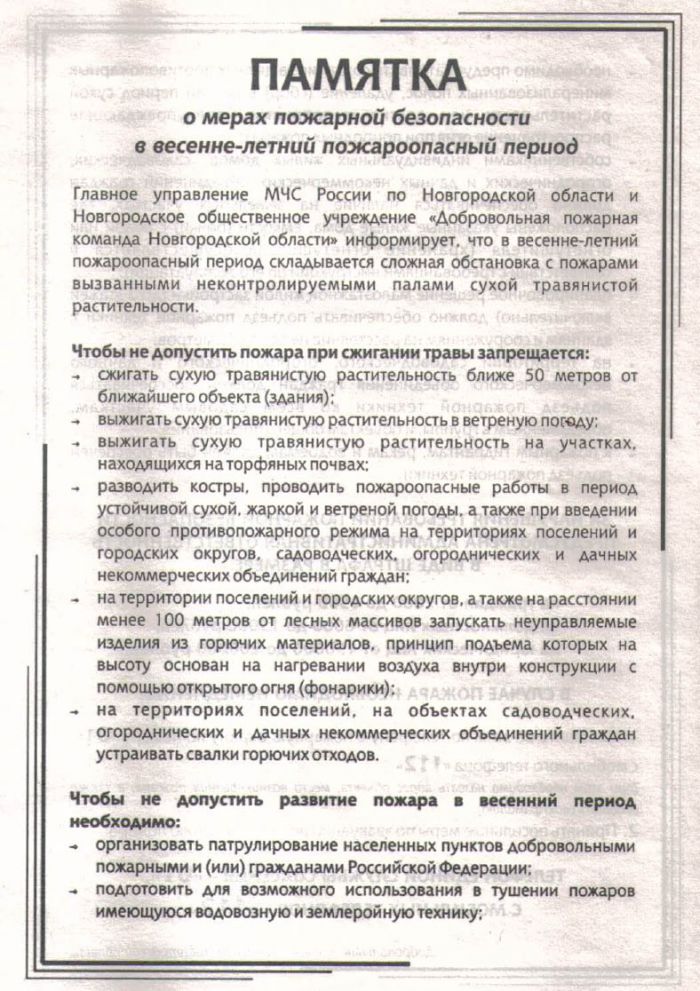 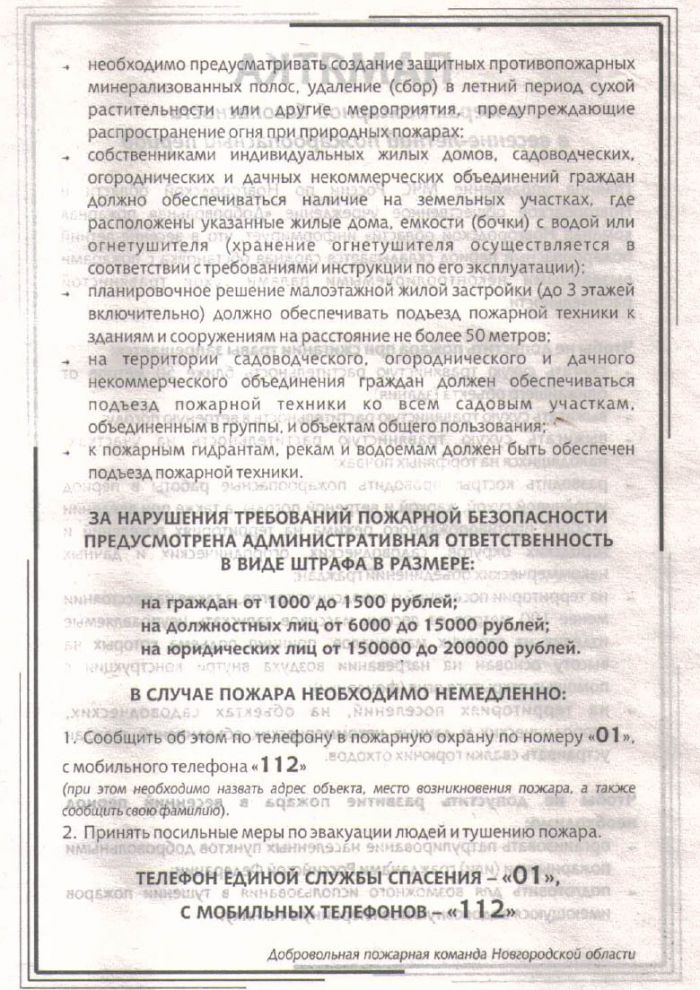 Главный редактор: Алексеев Сергей Борисович                                                 Бюллетень выходит по пятницамУчредитель: Совет депутатов Трегубовского  сельского поселения                Подписан в печать:           30.06.2023г.    в      14.00Издатель: Администрация Трегубовского  сельского поселения                                               Тираж: 8 экземпляровАдрес учредителя (издателя): Новгородская область, Чудовский                                             Телефон: (881665) 43-292район, д. Трегубово, ул. Школьная, д.1, помещение 32Об утверждении Положения «Об  официальном сайте Администрации Трегубовского  сельского поселения  Чудовского муниципального района Новгородской областиО внесении изменений в Муниципальную программу«Создание комфортных условий проживания для населения Трегубовского сельского поселенияна 2023 – 2025 годы»№ 
п/пНаименование мероприятияИсполнительСрок 
реализацииЦелевой 
показатель (номер 
целевого показателя из паспорта муниципальной программы)Источник финансиро-ванияОбъем финансирования по годам (тыс.руб.)*Объем финансирования по годам (тыс.руб.)*Объем финансирования по годам (тыс.руб.)*Объем финансирования по годам (тыс.руб.)*№ 
п/пНаименование мероприятияИсполнительСрок 
реализацииЦелевой 
показатель (номер 
целевого показателя из паспорта муниципальной программы)Источник финансиро-вания2023202420251234567891.Цель 1: Обеспечение безопасных и комфортных условий проживания населения на территории населенных пунктов поселенияЦель 1: Обеспечение безопасных и комфортных условий проживания населения на территории населенных пунктов поселенияЦель 1: Обеспечение безопасных и комфортных условий проживания населения на территории населенных пунктов поселенияЦель 1: Обеспечение безопасных и комфортных условий проживания населения на территории населенных пунктов поселенияЦель 1: Обеспечение безопасных и комфортных условий проживания населения на территории населенных пунктов поселенияЦель 1: Обеспечение безопасных и комфортных условий проживания населения на территории населенных пунктов поселенияЦель 1: Обеспечение безопасных и комфортных условий проживания населения на территории населенных пунктов поселения1.1.ОМ1Финансовое обеспечение мероприятий, обеспечивающих содержание, управление и реализацию муниципального имуществаАдминист-рация Трегубовского сельского поселения2023-20251.1.4.1.1.13.Местный бюджет150,050,050,01.2.Финансовое обеспечение мероприятий по опубликованию нормативных правовых актов и прочих материалов органов местного самоуправления в периодических изданияхАдминист-рация Трегубовского сельского поселения2023-20251.1.12.Местный бюджет10,00,00,01.3.Проведение мероприятий по обеспечению первичных мер пожарной безопасности в границах населенных пунктов поселенияАдминист-рация Трегубовского сельского поселения2023-20251.1.1.Местный бюджет132,032,032,01.4.ОМ2Содержание улично-дорожной сети в состоянии, отвечающем нормативным требованиям и обеспечивающем безопасность дорожного движенияАдминист-рация Трегубовского сельского поселения2023-20251.1.2.1.1.3Местный бюджет1130,1793,6854,71.4.ОМ2Содержание улично-дорожной сети в состоянии, отвечающем нормативным требованиям и обеспечивающем безопасность дорожного движенияАдминист-рация Трегубовского сельского поселения2023-20251.1.2.1.1.3Област. бюджет1869,01246,01246,01.4.1Финансовое обеспечение мероприятий по содержанию автомобильных дорог общего пользования местного значенияАдминист-рация Трегубовского сельского поселения2023-20251.1.3.Местный бюджет775,0400,0400,01.4.2Финансовое обеспечение мероприятий по ремонту автомобильных дорог общего пользования местного значенияАдминист-рация Трегубовского сельского поселения2023-20251.1.3.Местный бюджет256,5328,0389,11.4.3Финансовое обеспечение мероприятий по формированию муниципального дорожного фонда поселения в рамках государственной программы Новгородской области «Совершенствование и содержание дорожного хозяйства Новгородской области (за исключением автомобильных дорог федерального значения) на 2020-2024 годы»(проект «Дорога к дому» 2023 г.: ул. Ильинская  д. Арефино, ул. Дачная д. Красный Поселок,            ул. Ильинская (уч. 1+1476 – уч. 1+1862) д. Арефино;ремонт дорог местного значения 2023 г.:ул. Н. Никифорова  д. Арефино, ул. Луговая д. Маслено)Админист-рация Трегубовского сельского поселения2023-20251.1.2.Местный бюджет98,665,665,61.4.3Финансовое обеспечение мероприятий по формированию муниципального дорожного фонда поселения в рамках государственной программы Новгородской области «Совершенствование и содержание дорожного хозяйства Новгородской области (за исключением автомобильных дорог федерального значения) на 2020-2024 годы»(проект «Дорога к дому» 2023 г.: ул. Ильинская  д. Арефино, ул. Дачная д. Красный Поселок,            ул. Ильинская (уч. 1+1476 – уч. 1+1862) д. Арефино;ремонт дорог местного значения 2023 г.:ул. Н. Никифорова  д. Арефино, ул. Луговая д. Маслено)Админист-рация Трегубовского сельского поселения2023-20251.1.2.Област. бюджет1869,01246,01246,01.5ОМ3Финансовое обеспечение организации уличного освещения с учетом мероприятий по энергосбережениюАдминист-рация Трегубовского сельского поселения2023-20251.1.5.1.1.7.Местный бюджет2900,01756,51604,21.6ОМ4Организация благоустройства и озеленения территории, приведение в качественное состояние элементов благоустройства, в том числе:Админист-рация Трегубовского сельского поселения2023-20251.1.6.1.1.17Местный бюджет1383,0604,1407,61.6.1Финансовое обеспечение мероприятий по организации сбора и вывоза ТКО с территории поселенияАдминист-рация Трегубовского сельского поселения2023-20251.1.6.Местный бюджет423,050,050,01.6.2Проведение мероприятий по благоустройству территории, обустройству и содержанию мест массового отдыха в поселенииАдминист-рация Трегубовского сельского поселения2023-20251.1.6.Местный бюджет900,0554,1357,61.6.3Реализация мероприятий по уничтожению борщевика Сосновского химическим способомАдминист-рация Трегубовского сельского поселения2023-20251.1.17.1.1.6.Местный бюджет60,00,00,01.7Финансовое обеспечение мероприятий по работе с детьми и молодежью в поселенииАдминист-рация Трегубовского сельского поселения2023-20251.1.8.Местный бюджет10,00,00,01.8Финансовое обеспечение мероприятий по увековечению памяти погибших при защите Отечества в годы Великой Отечественной войныАдминист-рация Трегубовского сельского поселения2023-20251.1.9.Местный бюджет30,00,00,01.9Финансовое обеспечение культурно - массовых, культурно - зрелищных и выставочных мероприятийАдминист-рация Трегубовского сельского поселения2023-20251.1.10.Местный бюджет40,00,00,01.10Финансовое обеспечение физкультурно-оздоровительных и спортивных мероприятий поселенияАдминист-рация Трегубовского сельского поселения2023-20251.1.11.Местный бюджет20,00,00,01.11Финансовое обеспечение непредвиденных расходов, в том числе на проведение аварийно-восстановительных работ и иных мероприятий, связанных с ликвидацией последствий  стихийных бедствий и других чрезвычайных ситуацийАдминист-рация Трегубовского сельского поселения2023-2025-Местный бюджет10,010,010,01.12.Финансовое обеспечение мероприятий по проведению топографо-геодезических, картографических и землеустроительных работ и услуг по разработке нормативных правовых актов территориального планированияАдминист-рация Трегубовского сельского поселения2023-20251.1.151.1.16Местный бюджет300,050,050,01.13.ОМ5Реализация мероприятий подпрограммы «Обеспечение реализации муниципальной программы «Создание комфортных условий проживания для населения Трегубовского сельского поселения на 2023 – 2025 годы»Админист-рация Трегубовского сельского поселения2023-20251.2.11.2.21.2.31.2.4Местный бюджет5587,15157,15157,11.14.ОМ6Нормативно-правовое регулирование создания экономической подпрограммы муниципального образованияАдминист-рация Трегубовского сельского поселения2023-2025-без финансиро-вания---1.15ОМ7Финансовое обеспечение мероприятий по реализации проектов местных инициатив граждан в решении  вопросов местного значения за счет средств областного бюджета, включая софинансирование из бюджета поселения Админист-рация Трегубовского сельского поселения2023-20251.1.181.1.191.1.14Местный бюджет98,0--1.15ОМ7Финансовое обеспечение мероприятий по реализации проектов местных инициатив граждан в решении  вопросов местного значения за счет средств областного бюджета, включая софинансирование из бюджета поселения Админист-рация Трегубовского сельского поселения2023-20251.1.181.1.191.1.14Област. бюджет253,0--1.15.2Финансовое обеспечение мероприятий по реализации приоритетных проектов поддержки местных инициативАдминист-рация Трегубовского сельского поселения2023-20251.1.181.1.19Местный бюджет98,0--1.15.2Финансовое обеспечение мероприятий по реализации приоритетных проектов поддержки местных инициативАдминист-рация Трегубовского сельского поселения2023-20251.1.181.1.19Област. бюджет253,0--1.16ОМ8Проведение мероприятий по созданию условий для развития малого и среднего предпринимательства, включающих в себя финансовую, имущественную, информационную, консультационную поддержку субъектов МСПАдминист-рация Трегубовского сельского поселения2023-20251.1.201.1.211.1.22Местный бюджет5,0--